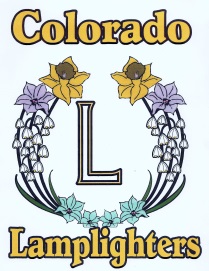 The Colorado State Lamplighters  . . .  In 1959, the Lamplighters, an organization of Past Colorado State Presidents, was formed.  Officers of the group are elected every two years.  Membership consists of all past Colorado State Council Presidents and Past State Presidents from other states who are members of Colorado State Council.NO.NAME, Chapter City & Theme for YearYEARINSTALLATION CITY & CONVENTION THEME1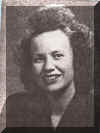 Agnes ClarkAlpha Alpha, Denver1947-48Denver "Hawaiian"2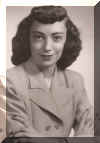 Phyllis RambatAlpha Sigma, Arvada1948-49Estes Park "ESA Roundup"3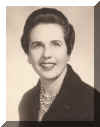 Neta Sackman **Alpha Delta, Pueblo1949-50Pueblo "Luxury Liner"4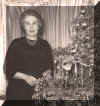 Bernice Rogers **Gamma Omicron, Colorado Springs 1950-51LaJunta5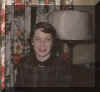 Mary Abrams Kinkel **Alpha Sigma, Arvada1951-52Fort Collins"Rainbow"6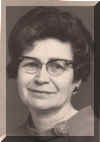 Irene Fife **Theta Lambda, Colorado Springs 1952-53Denver "Mardi Gras"7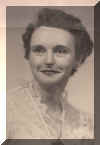 Margie ThompsonBeta Theta, Fort Collins1953-54Colorado Springs "South Sea Islands"8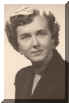 Marilyn Weibe**Alpha Alpha, Denver1954-55Grand Junction "Treasure Seeking in the Grand Valley"9Merrily Roberts1955-56Pueblo10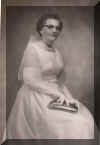 Kay McLaughlin **Delta Eta, Durango1956-57Estes Park11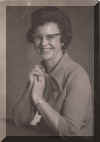 Ardis Macy Blakley **Epsilon Epsilon, Denver1957-58Durango12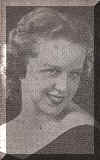 Stella WhiteAlpha Upsilon Pueblo1958-59Fort Collins13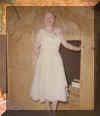 Jennie Rose Reeves **Alpha Phi, Golden"Togetherness"1959-60Denver"Hawaiian Holiday the E.S.A. Way"14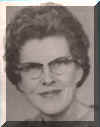 Bernice Gates **Beta Theta, Fort Collins1960-61Pueblo"Les Girls"15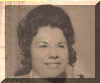 Doralee DickmanGamma Delta, Meeker1961-62Grand Junction"Kaiosoari State - Clasp with a Sister of E.S.A."Mary Margaret Hooks **Gamma Sigma, Lakeland, FL"Happiness Through Sharing"1961-62Florida State President 16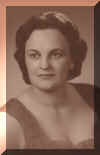 Darlene Wallace **Theta Zeta, Rangley "Stairway to Happiness"1962-63Colorado Springs"Faraway Places"17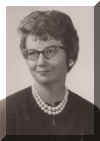 Betty Jean (BJ) Christianson MarshallDelta Lambda, Pueblo"Count Your Blessings"1963-64Lamar"Frontier Days in E.S.A."18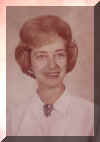 Betty Jean Turetzky **Alpha Gamma, Denver"Strive for the Stars"1964-65Estes Park"Four Seasons"19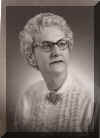 Helen Corbin **"Follow the Rainbow"1965-66Craig"South of the Border"20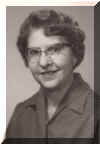 Grace Wall **Delta Eta, Durango"Live Each Day with E.S.A."1966-67Denver"Rainbows End"21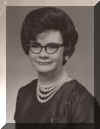 Donna Jean Busmire **Delta Theta, Denver"Happiness in E.S.A."1967-68Pueblo"Broadway Extravaganza"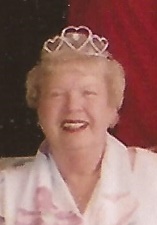 Dorothy Roy**Alpha Phi, Cedar Rapids, IA"Pearls of Enthusiasm"1967-1968Iowa State President 22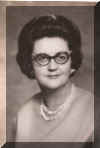 Peggy Healy **Zeta Tau, Colorado Springs"Symphony in Blue & Gold"1968-69Cortez"Four Corners Pow-Wow"23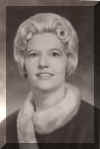 Billie Jean FarnhamBeta Omicron, Monte Vista"Open Hands – Open Heart"1969-70Craig"E.S.A. Showboat of "69"24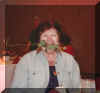 Patricia Horan **Alpha Alpha, Denver"Impossible Dreams"1970-71Alamosa"E.S.A. Train to Broadway in 1970"25Mildred Cutler **Alpha Zeta, Las Animas"Doors of Friendship in E.S.A."1971-72Glenwood Springs"Spa of the Rockies"26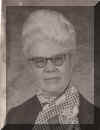 Maxine OngTheta Zeta, Rangely"Make a Pearl for E.S.A."1972-73Fort Collins"Once In A World of Fantasies"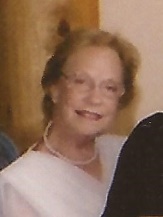 Kathryn Kutch **Alpha Nu, Merritt Island, FL"Walk a Mile with Me"1972-73Florida State President 27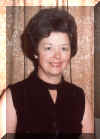 Si Harkins **Eta Beta, Denver"Shadows of the Future"1973-74Grand Junction"Gateway to Four Seasons"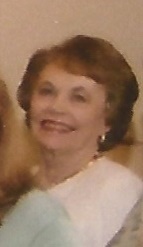 Ruth Booton **Beta Gamma, Albuquerque, NM"Take Another Look"1973-74New Mexico State President 28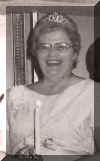 Anne Slonaker **Zeta Beta, Durango"Three Golden Links"1974-75Colorado Springs"E.S.A. – Gardens"29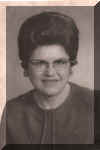 Elda Mae Martin **Beta Omicron, Monte Vista"Dare to Be"1975-76Boulder"Links of Gold"30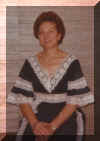 Helen McSpadden **Epsilon Epsilon, Denver"E.S.A. - A Way of Life"1976-77Estes Park"Spirit of "76"31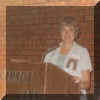 Pat Keller **Delta Theta, Denver"Free to Be You and Me"1977-78Denver"A Royal Holiday in the Queen City"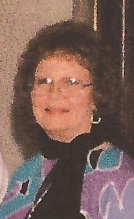 Sue JohnstonBeta Alpha, Dubois, WY"A Fortune in Friendship" and" Let Not the Flame Die"1977-781978-79Wyoming State President 32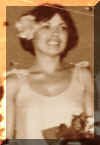 Sandra CrosierAlpha Nu, Akron"Some See Stars"1978-79Grand Junction"Junction Roundup - Western Style"33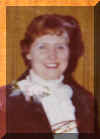 Fran Emore **Epsilon Omega, Dillon"Follow Your Dreams"1979-80Lamar"Holidaze in Lamar"34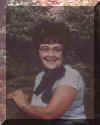 Kay WestlakeZeta Omicron, Cedaredge"E.S.A. – A Bridge of Love"1980-81Pueblo"When It’s Springtime in the Rockies"35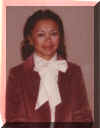 Eileen Wright  **Eta Lamda, Cortez"E.S.A. – A Bouquet of Flowers"1981-82Keystone"Roses in the Snow"36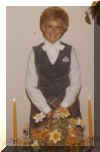 Terry EakleZeta Eta, Glenwood Springs"E.S.A. – A Gift of Wings"1982-83Fort Morgan"In the Mood with E.S.A."37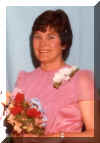 Gertie ChapinBeta Epsilon, Ft. Morgan"E.S.A. – A Highway to Friendship"1983-84Denver"Reflections"38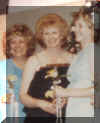 Neeoma Coston **Delta Theta, Denver"Step to the Music You Hear"1984-85Steamboat Springs"Steamboat’s a Comin’"39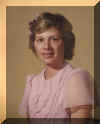 Diane CollinsGamma Chi, Loveland"E.S.A. – The Song in My Heart"1985-86Estes Park"The Sounds of Music"40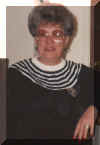 Judie Tate **Zeta Rho, Aurora"Come with Me to Care-A-Lot"1986-87Craig"E.S.A. Country Jamboree"41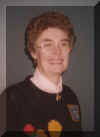 Nancy Negomir **Theta Eta, Denver "E.S.A. – The Greatest Show on Earth"1987-88Alamosa"Caring and Sharing"42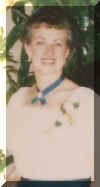 Mary Alice CovelliBeta Epsilon, Fort Morgan"The Wonder of it All"1988-89Grand Junction"Under the Big Top"43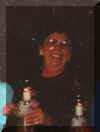 Jean Kump **Theta Zeta, Rangely"E.S.A. – A Way to Grow"1989-90Denver"In the Glitter of Memory Lane"44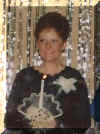 Cindy PowersBeta Epsilon, Ft. Morgan"We’ve Come a Long Way Ladies"1990-91Fort Collins"Fantastic Voyage"Betty WalterscheidBeta Eta, Moab,UT"ESA Rises in the West" 1990-91Utah State President 45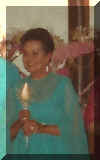 Connie Ernest **Zeta Rho, Denver"The Gift of Love"1991-92Pueblo"Discover Pueblo"46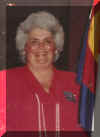 Karen Smith **Alpha Eta, Denver"Among the Young at Heart"1992-93Greeley"Holidays on the Plains"47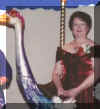 Nancy CameronEpsilon Epsilon, Denver"You Are the Music of ESA"1993-94Denver"Follow the YellowBrick Road"48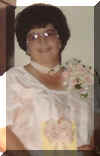 Linda Pittsenbargar **Theta Zeta, Rangely"Legacy of Love"1994-95Glenwood Springs"Dancin’ on the Mountain Tops"49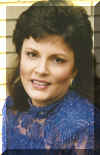 Candie PatinoBeta Xi, Berthoud"E.S.A. – Our Wings to Rainbows"1995-96Grand Junction"Butterflies are Free"50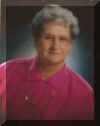 Doris Sutherland **Beta Tau, Grand Junction"Dream Weavers of E.S.A."1996-97Fort Collins"A Dreamer’s Holiday"51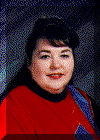 Pat PetersGamma Kappa, Westminster"E.S.A. – A Parade of Friendship"1997-98Delta"Delta Queen"52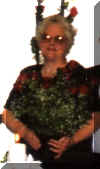 Phyllis Vrbas **Chi Kappa, Denver"Remember the Past, But Reach for the Future"1998-99Breckenridge"E.S.A. - You Light up Our Lives" "53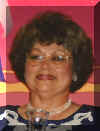 Pat BernhardtGamma Chi, Loveland"E.S.A. – Love Is the Bridge Of the Centuries"1999-2000Cortez"Southwestern Dreams"54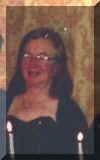 Eileen StanleyZeta Eta, Glenwood Springs"E.S.A. – Soaring to Greater Heights In The New Millennium"2000-2001Colorado Springs"Peak into the Future" 55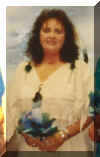 Bobbi HawkinsonGamma Omega, Akron"Dances With Wind & ESA" 2001-2002Fort Morgan"E.S.A. Country Fair"56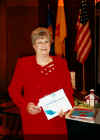 Jody KarrZeta Rho, Aurora"ESA:  A Class Act" 2002-2003Grand Junction"Discover the Ancient Magic" 57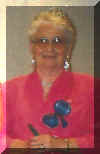 Millie FoleyEta Beta, Arvada"ESA, Where Spirits Soar" 2003-2004Denver"Hats Off to ESA" 58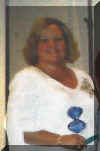 Alice RobinsonZeta Tau, Colorado Springs"Celebrate Yourself, Celebrate Your Spirit, Leave a Legacy" 2004-2005Estes Park"A Class Reunion" 59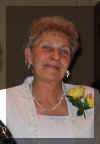 Barbara Hill ** Pi Lambda, Buena Vista"ESA Winds of Time Bring Change, Dreams Can Come True" 2005-2006Keystone"Reflections of the Past"60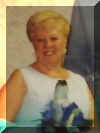 Joyce FullerTheta Eta, Denver"The Hidden Gems of ESA" 2006-2007Denver"Dreams Do Come True"61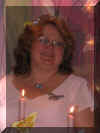 Patty Ehrlick Sigma Rho, Loveland"Childhood Dreams on Butterfly Wings - ESA and You can make them come True!2007-2008Denver"The Colors of ESA" 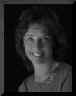 Margaret AmesAlpha Zeta #2710Anchorage, Alaska "Soaring to New Heights" 2007-2008Alaska State President62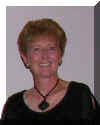 Sandy AlexanderKappa Iota, Golden "Shining Stars of Hope" 2008-2009Colorado Springs"Seasons in the Sun"63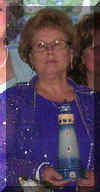 Shirley TelindeZeta Rho, Aurora "ESA - A Guiding Light for Our Future" 2009-2010Loveland"On Broadway with ESA"64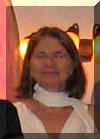 Bonnie GillmoreGamma Chi, Loveland"Catching the Dreams of ESA"2010-2011Canon City"ESA - The Sister Act"65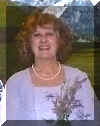 Cathy Westlake Zeta Omicron, Cedaredge"Mountains that Inspire Deeds of Love:2011-2012Denver,"The Wonderland of Blue and Gold"66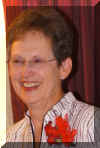 Mary HumphreyBeta Alpha, Aurora"Believe" 2012-2013Montrose"Carnival in Venice" 67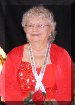 Joan SnyderKappa Iota, Golden"ESA . . . Real Women - Real Harmony"2013-2014Salida"Country Living in the Heart of the Rockies" 68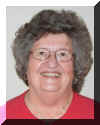 Rita MartinChi Kappa, Denver“ESA – What a Wonderful World”2014-2015Fort Morgan“Reminisce”69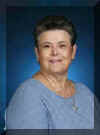 Vicki MartinezZeta Rho, Aurora“ESAS – Flying High on Eagles Wings”2015-2016Canon City“Rhythms on the Arkansas”70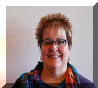 Kathy EllingsonGamma Chi, Loveland"Be Inspired"2016-2017 Denver“Come Soar With Us”71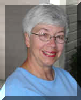 Kathy GarrisonEpsilon Epsilon, Denver"Embrace the Journey" 2017-2018Allenspark "ESA-Best of the West" 